ELL Plotter Order Form                                                               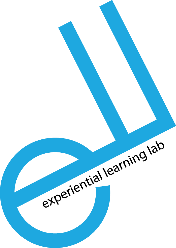 Agriculture BuildingDale Bumpers College of Agricultural, Food and Life SciencesUniversity of ArkansasName: ________________________		Billing Information: _________________Phone: __________________			_________________________________Email: _____________________			_________________________________Department: ________________			_________________________________Invoice # ( __ )							Total: ___________________Qty.SizeDraft/Heavy coated/GlossyProject Name/ Due Date/ Instructions